1.什么是学习通1.1简介随着移动互联网时代的到来，手机已经超越电脑，成为最主要的上网设备。与此同时，信息化教学也走进了我们的生活中，超星集团顺应时代的潮流倾力推出了新一代移动终端产品——学习通。它是一个集移动学习、知识共享、移动社交、组织管理四位一体的数字化知识空间服务系统。超星学习通依托于先进的移动互联网技术，基于海量的资源数据平台和便捷的移动社交平台，致力于打造一个提供优质资源、辅助培养教化、提升国民素质的移动学习平台，为国民提供一个无时不在的精神家园。学习系统：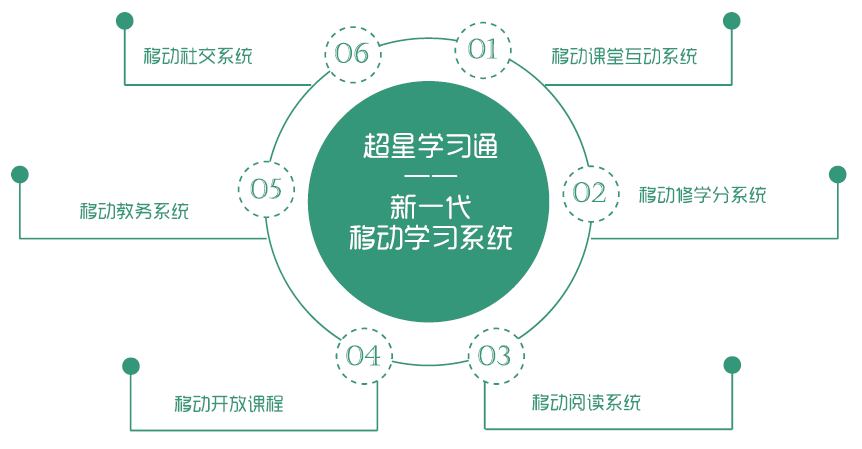 1.2下载可以通过以下三种方式下载学习通1、安卓系统用户和苹果系统用户均可以用这个地址：http://apps.chaoxing.com/d     这个地址永久存在，内容会随着版本同步更新2、在手机的“应用商店”中搜索【学习通】。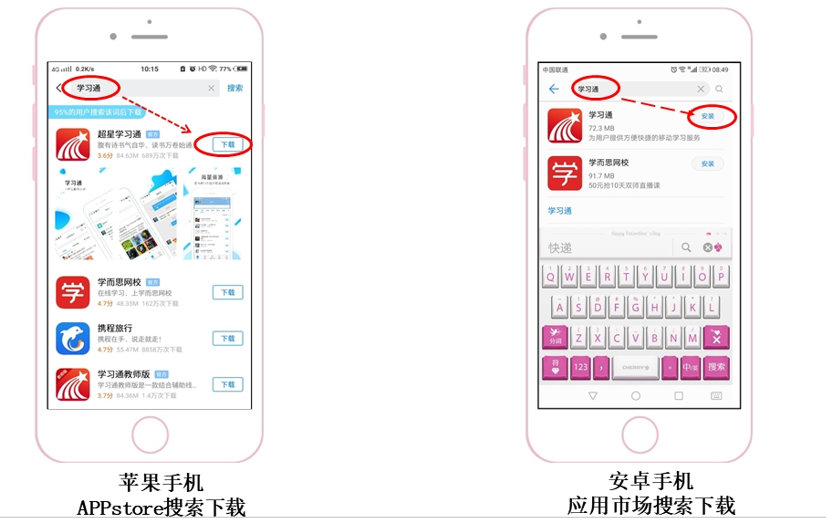 3. 通过扫描二维码进行下载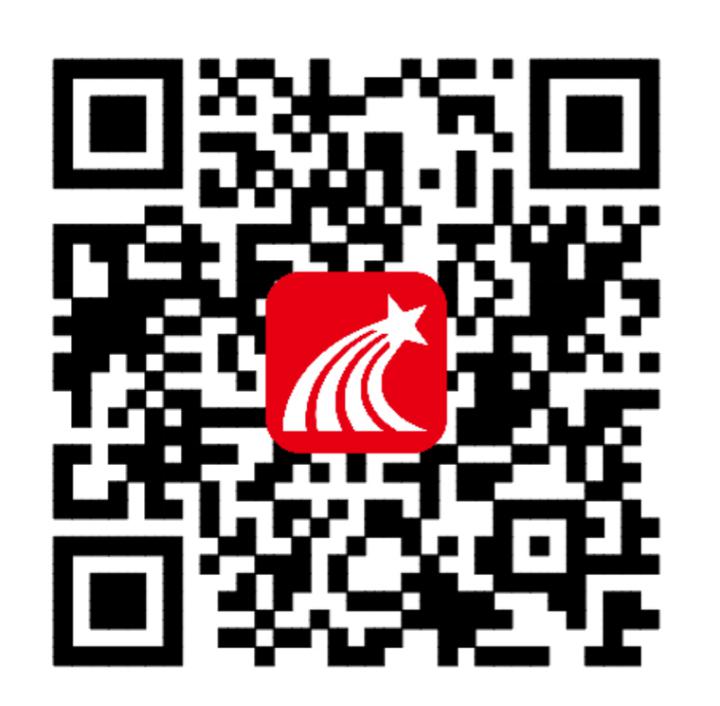 1.3安装打开安装完成之后点击打开“超星学习通”，如果苹果手机打开提示“未信任程序，在设置→通用里的最下方的设备管理器，点击进去，点击设备拼音选择信任程序即可。1.4登录打开软件选择【新用户注册】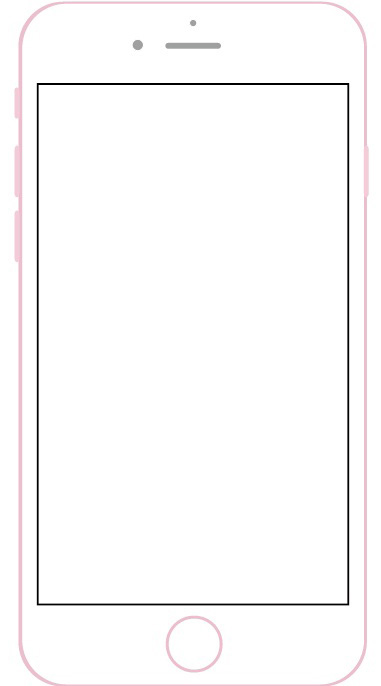 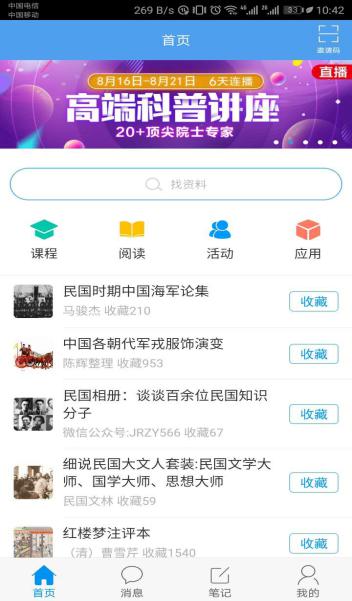 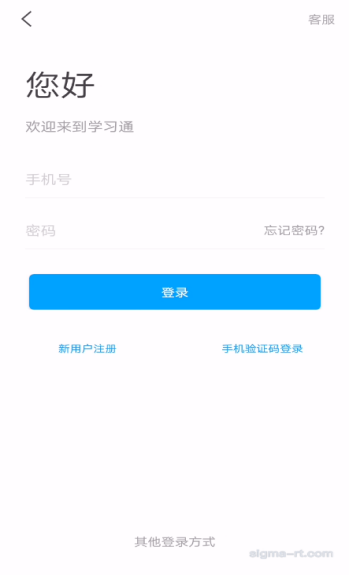 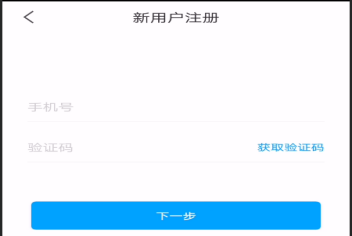 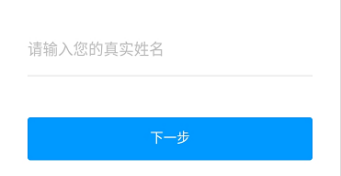 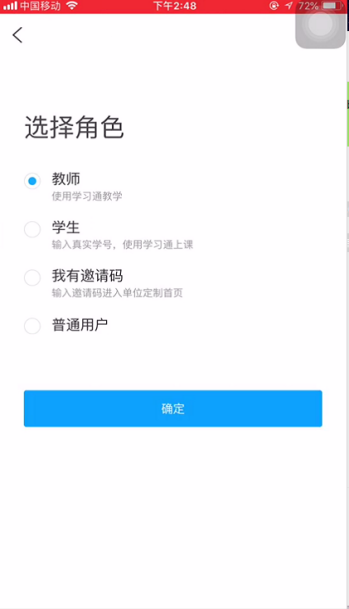 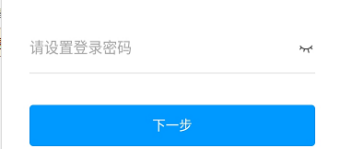 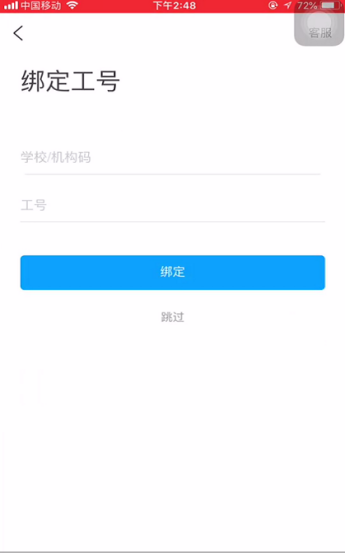 （1）在【学校机构码】中输入学校名称选择跳出来的结果（2）在账号一栏输入账号（一般教师为信息门户账号）；（3）在密码一栏输入平台初始密码“身份证后六位”，学习通初始密码为123456（如果没有账号联系教务处老师添加）若电脑端已修改请使用修改的密码登陆；（4）绑定自己的手机号码和邮箱；登录后，可以切换至【首页】，在右上角输入邀请码【jgsu】可以进入本校页面1.5登录时遇到问题怎么办在登录页面的右上角有一个“客服”点击“客服”，会有等待的提示，可以发布您的截图，想要咨询的文字内容。这里是未登录需要在线客服解答的界面。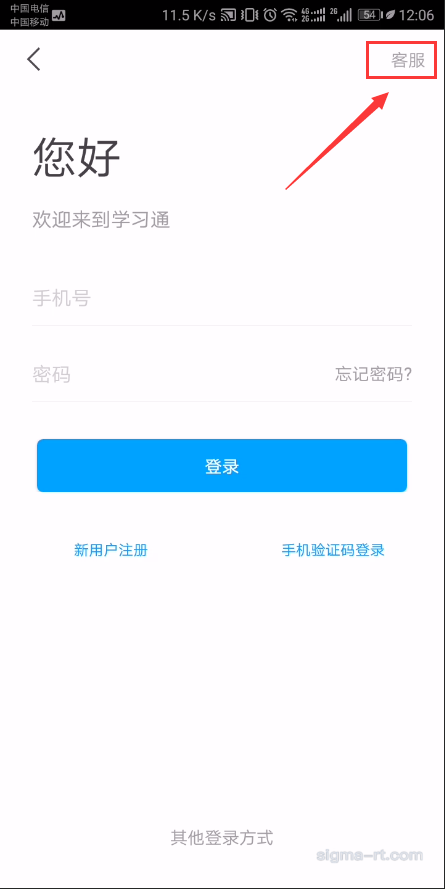 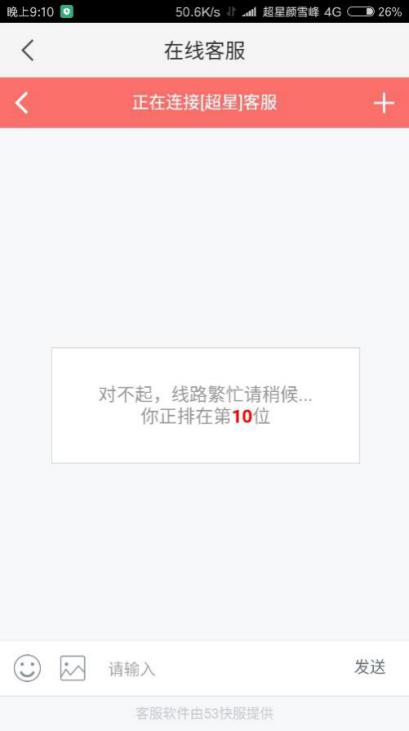 将您的问题发送给客服，等待客服处理即可。2.资源中心2.1个人账号1、查看个人账号点击右下角【我的】图标，点击个人姓名进入【账号管理】可以查看个人的账号信息。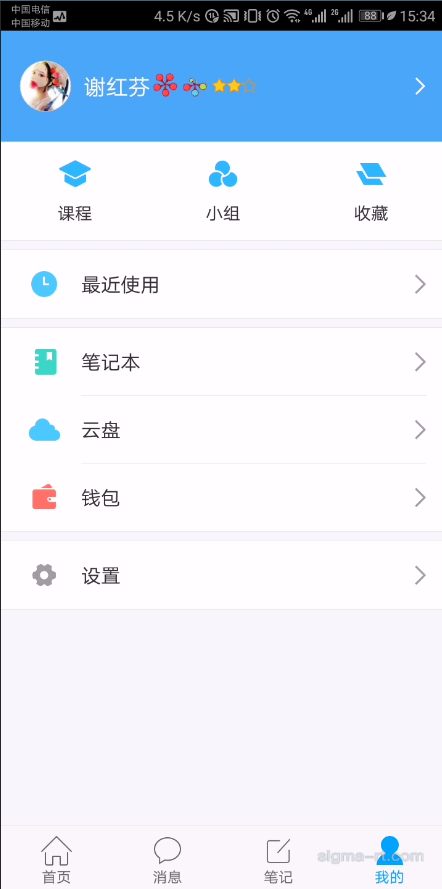 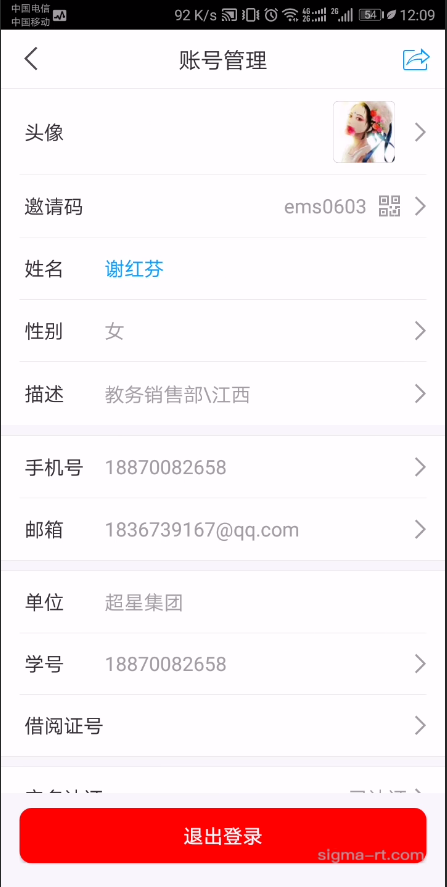 2、分享个人邀请码给他人点击头像右侧的“个人邀请码”，把邀请码或者二维码发给别人，通过首页右上角的“扫一扫”或“邀请码”功能，别人可以添加自己为好友。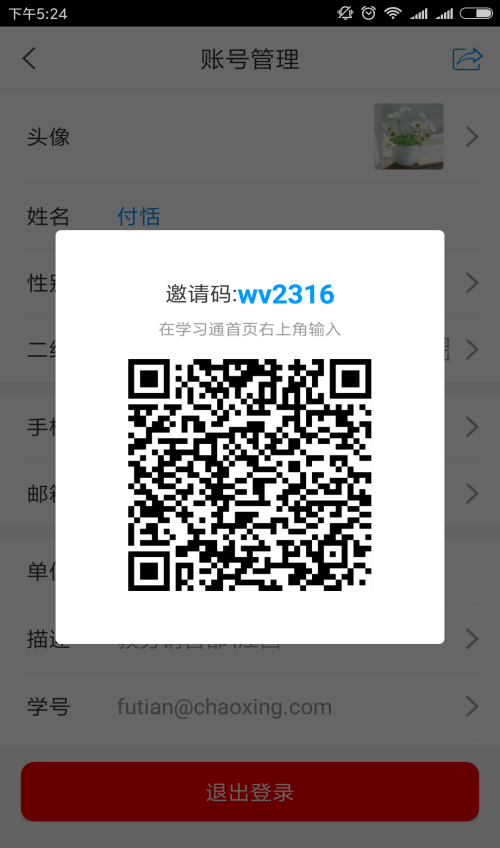 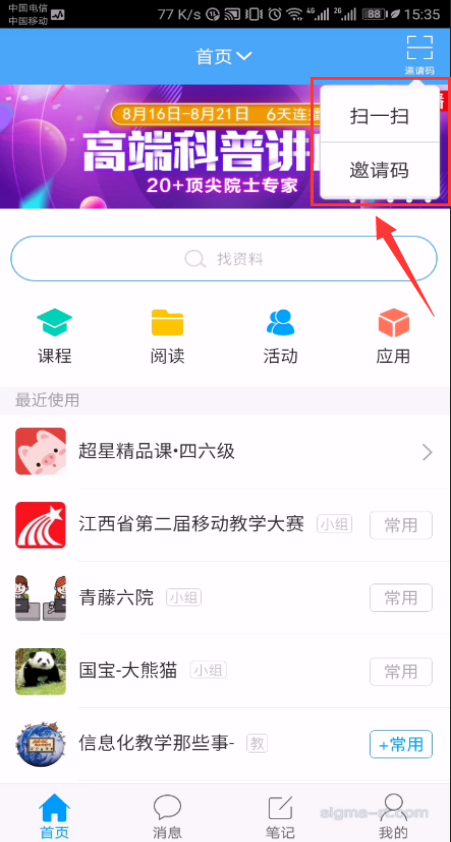 3、查看学习通使用情况点击首页头像旁边的【读者花】，可以显示出个人的学习通使用情况，包括使用、笔记、好友、收藏、阅读。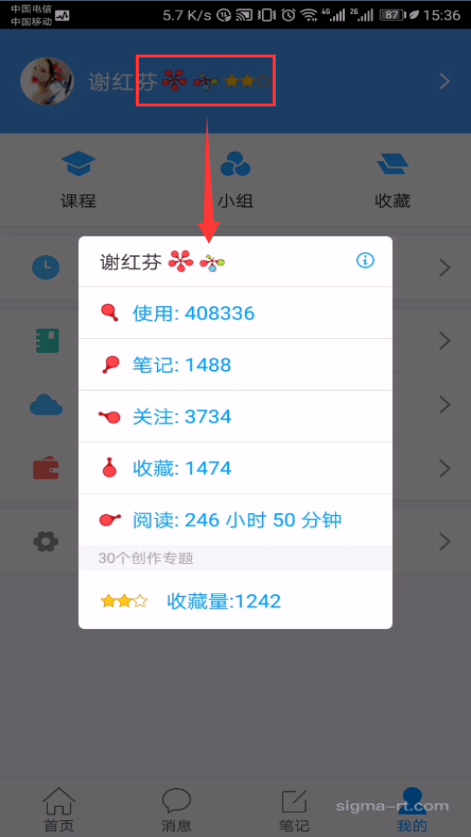 2.2 阅读资源阅读资源包括：专题、图书、期刊、报纸、讲座、学术名栏。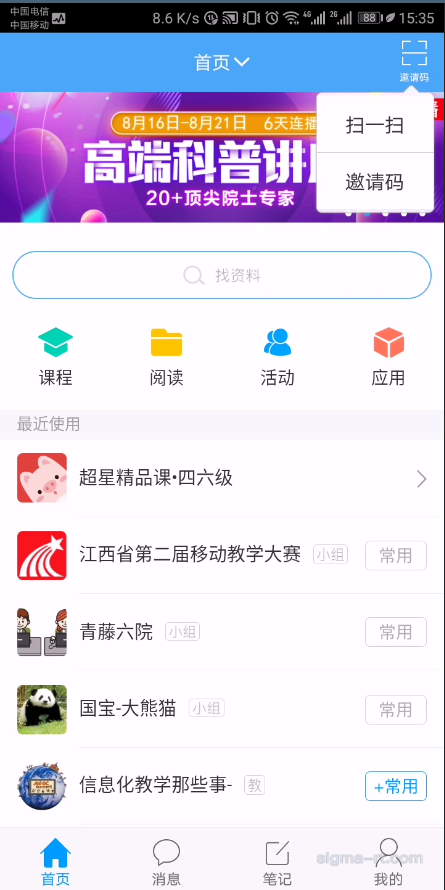 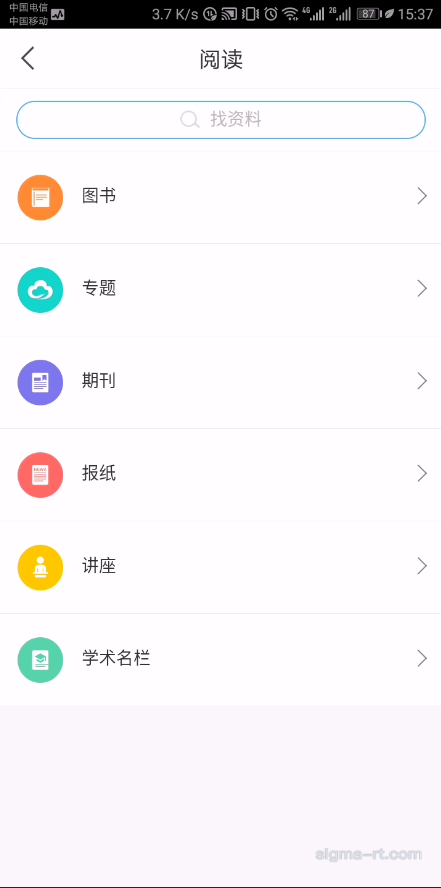 以上不作逐个解释，以云舟专题为例：点击【专题】，进入该频道。专题频道包含丰富的特色专题，为读者自主创作，学习交流提供了方便。在专题内容页，支持点赞、评论、转发等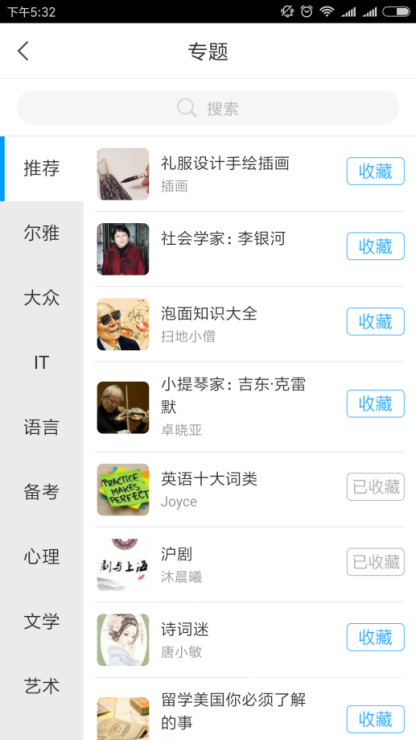 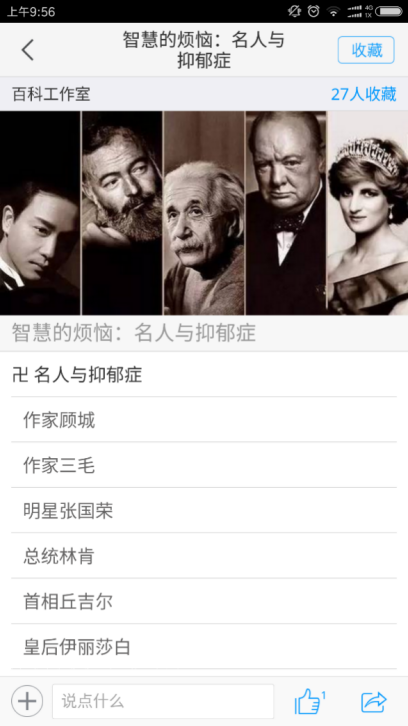 3.教学应用-教师端3.1移动课堂互动系统从【首页】点击【课程】，进入该频道，封面图片有【教】为教师教学课程。【课程广场】中课程为学银在线平台课程，可自由报名选课。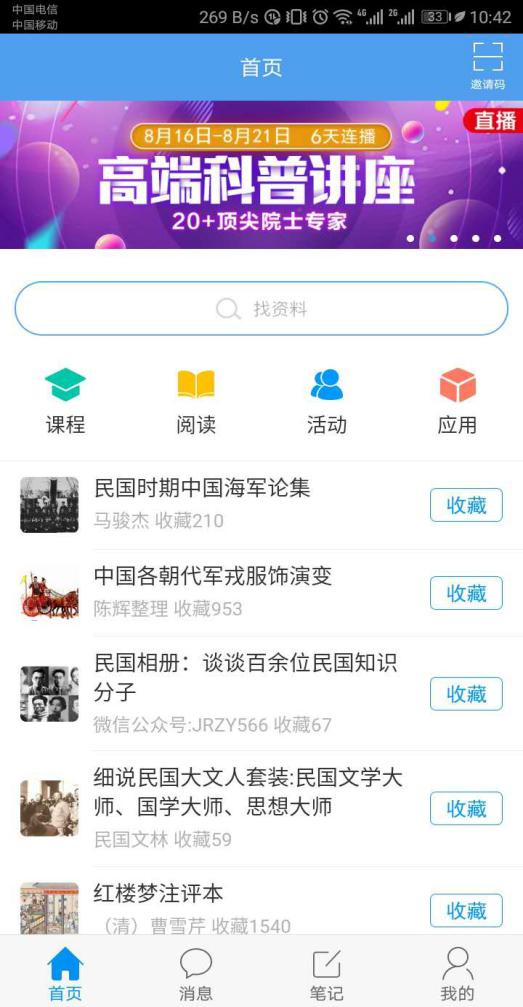 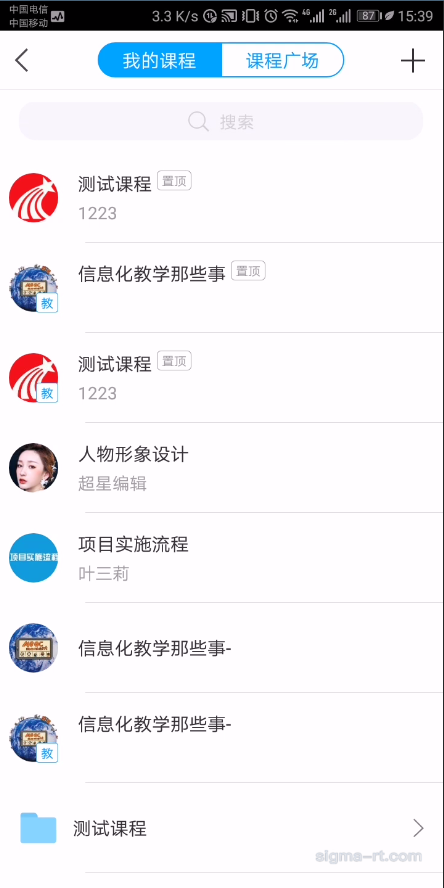 在课程页面，可编辑课程内容，对课程进行管理，发布作业通知，和共享资料，对课程进行管理，点击上课的班级后，发起课堂互动活动，激活课堂氛围。3.2课程管理1、创建课程在课程页面，点击右上角的选项，选择创建课程，创建成功后跳出默认班级的【邀请码】，完成进入课程页面。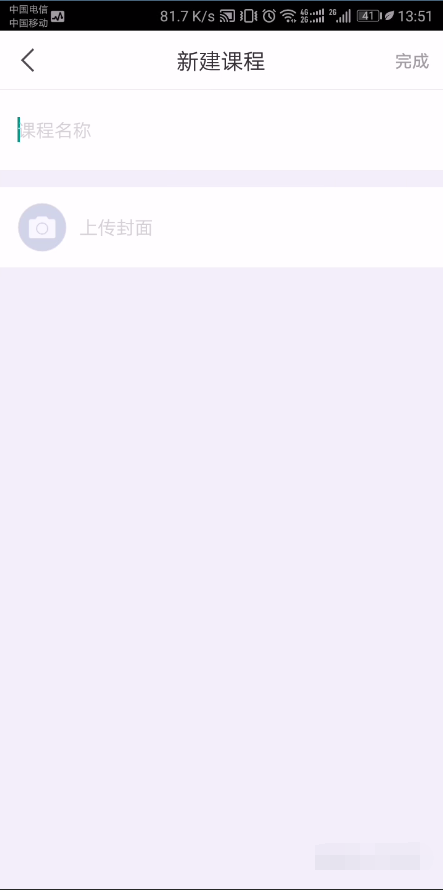 2、编辑课程章节内容点击【课程章节】，进行目录的导入或者新建，创建好目录后即可点击进入添加课程文字、图片、PPT等资源。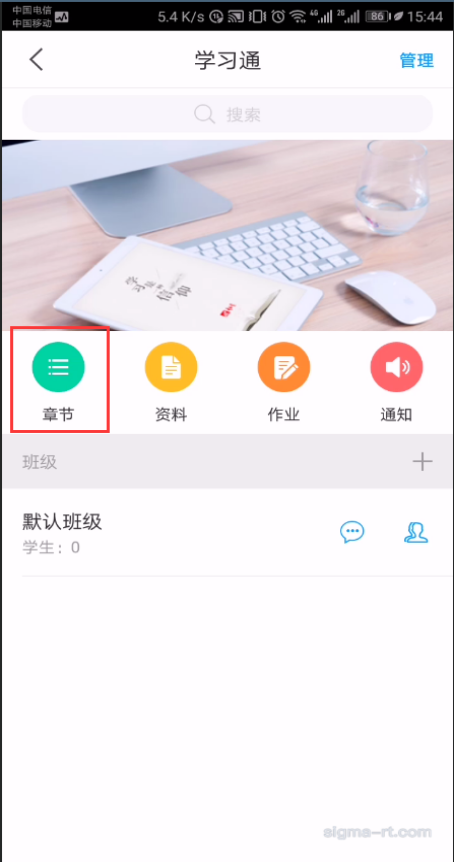 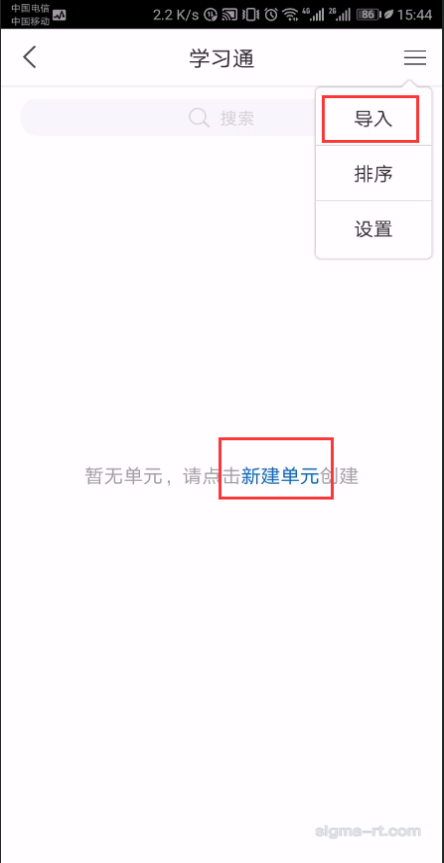 3、课程管理进入课程页面后，点击右上角的【管理】可对课程基本资料进行编辑，查看课程统计，发布课程考试，添加教师团队和助教以及克隆课程给自己和他人。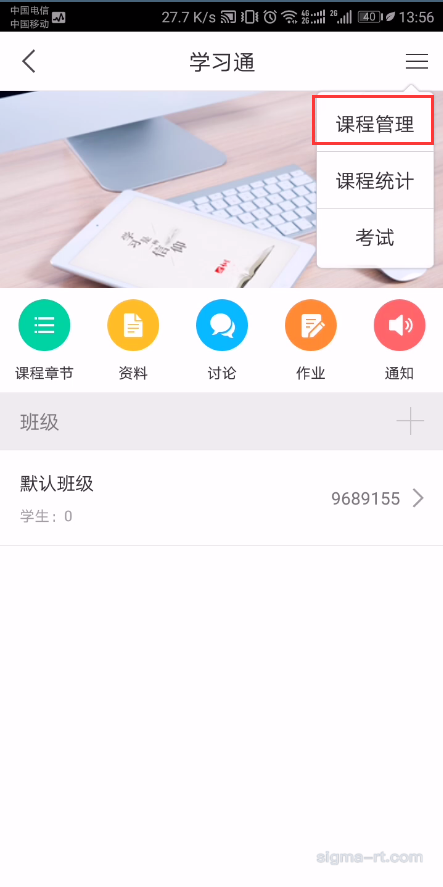 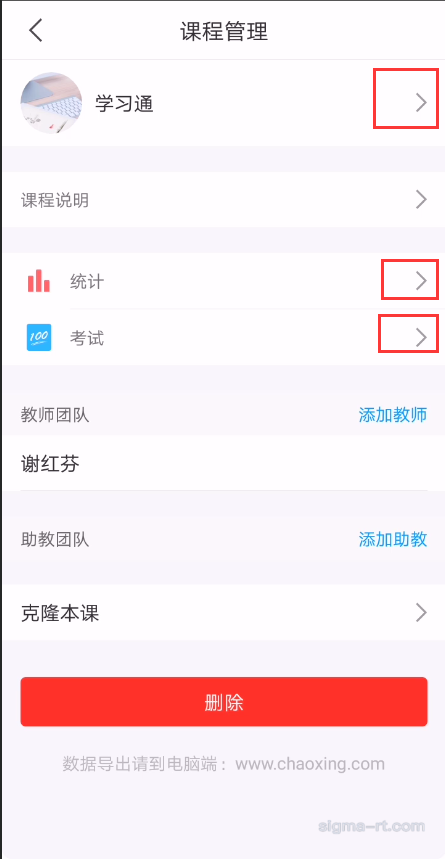 4、添加/删除班级在【班级】右边点击【+】增加班级，导入学生，或共享学习通班级邀请码，左滑可以删除班级或修改班级名称，进入班级群聊，进入班级讨论。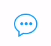 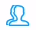 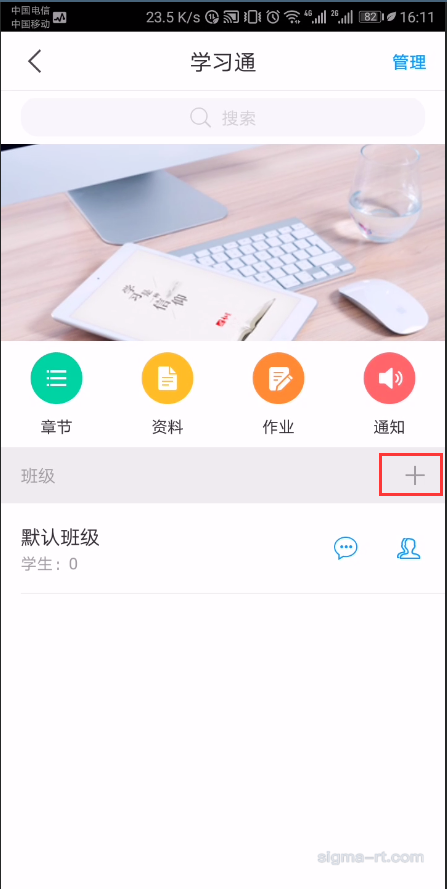 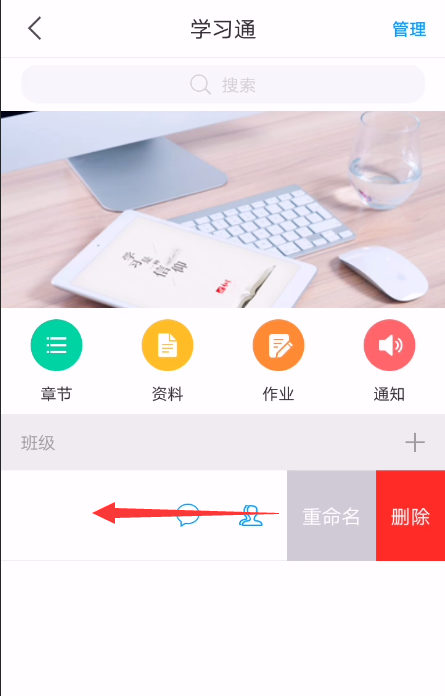  5、班级 点击班级，可以发起课程活动，并对活动进行投屏，也可以对班级进行管理（添加学生，查看二维码和班级活动报告）。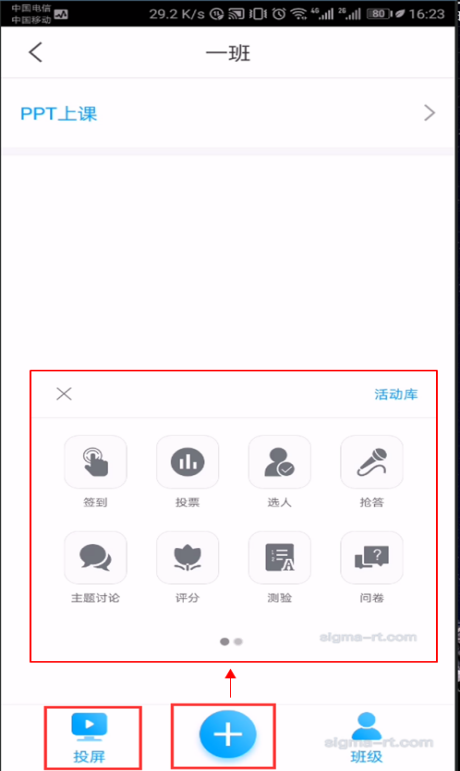 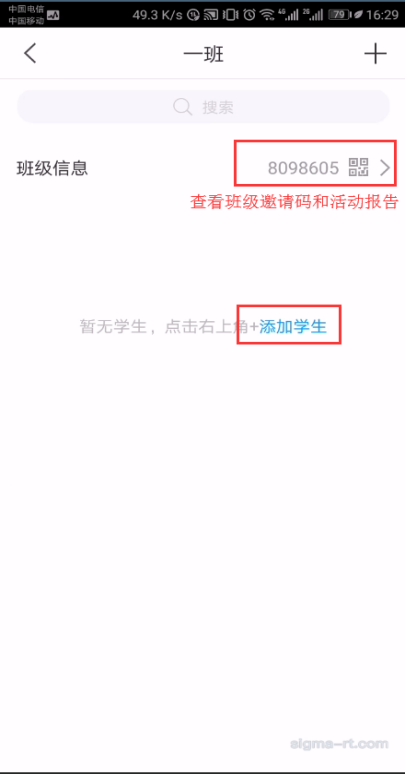 3.3学习通投屏教师可以通过学习通投屏功能将课程班级活动投放到大屏幕，让老师、学生的教与学更轻松、更有趣、更高效，让交互更智能，上课更精彩。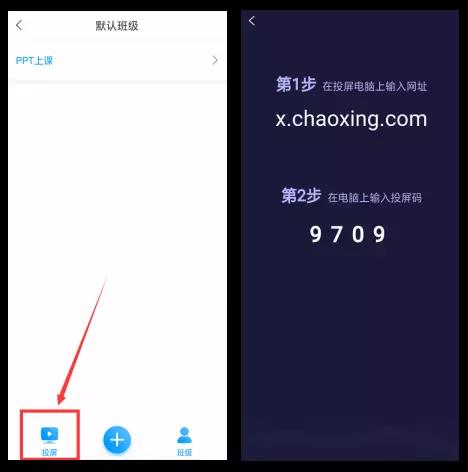 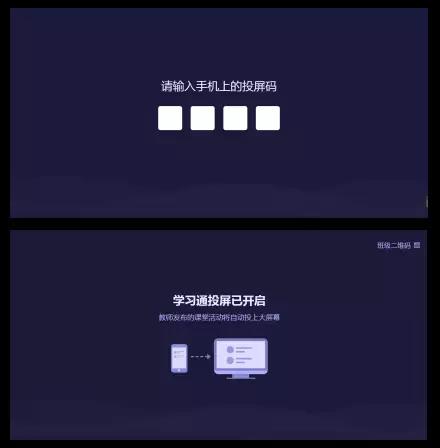 如下图，把投票活动投放到大屏幕，更加直观。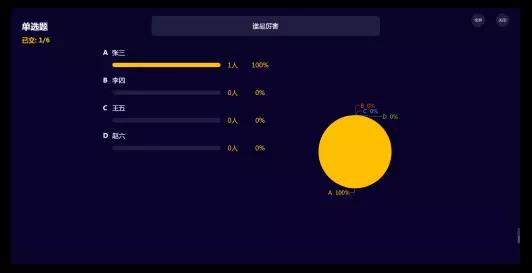 3.4 PPT上课老师只需将已经准备好的教学PPT上传到云盘，上传成功后，在学习通“PPT上课”模块会出现添加好的PPT文件，点击这个PPT即可进入播放模式。在进行PPT投屏的同时，点击下方的“+”可以投屏签到、选人、抢答、图片、笔记等等内容。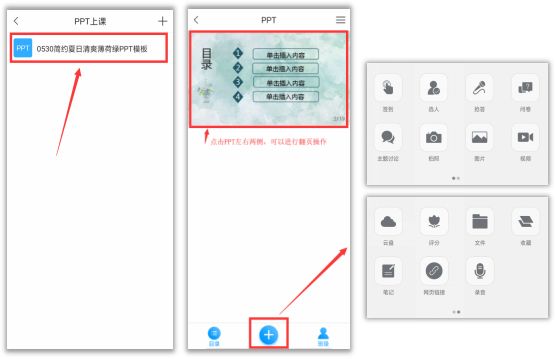 电脑显示界面如下图：目录和全屏按钮隐藏在左侧，当鼠标划过会显示，可根据需要进行相关操作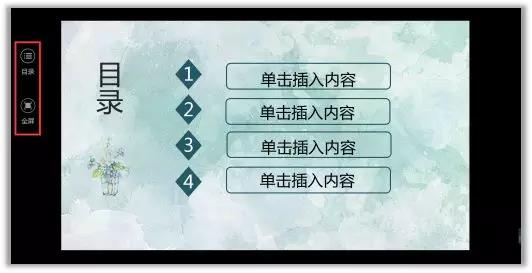 3.5班级活动--签到课堂签到可以节省课堂点名时间，教师在移动端发布课堂签到，学生直接用手机通过直接点击、扫描二维码、或手势等方式进行签到。签到结果可实时查看，同时可针对已签和未签状态进行修改。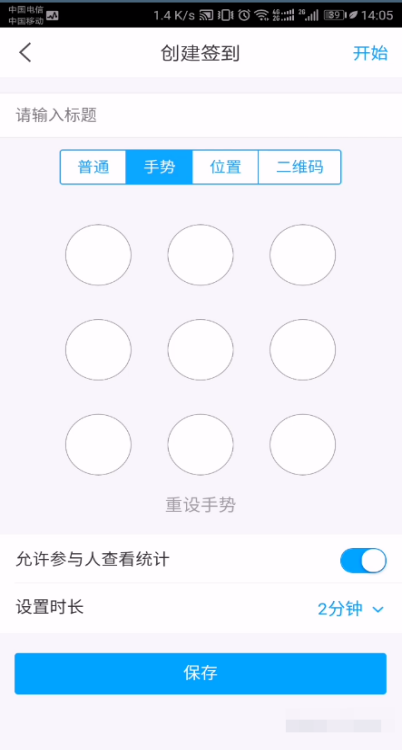 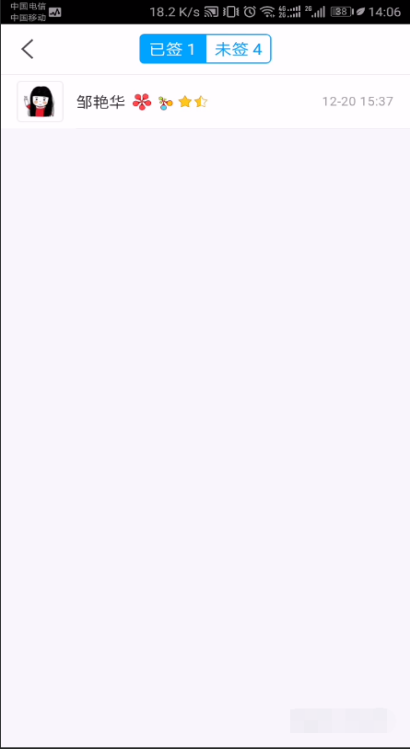 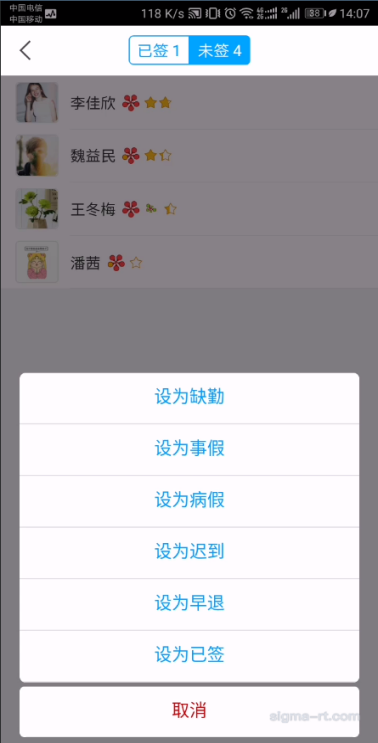 3.6班级活动--投票教师可以在课堂上实时发布投票，学生通过移动端进行投票。教师端可以立即统计投票结果。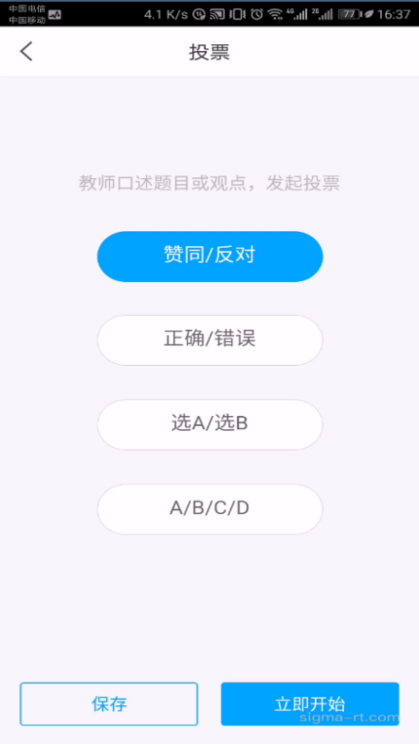 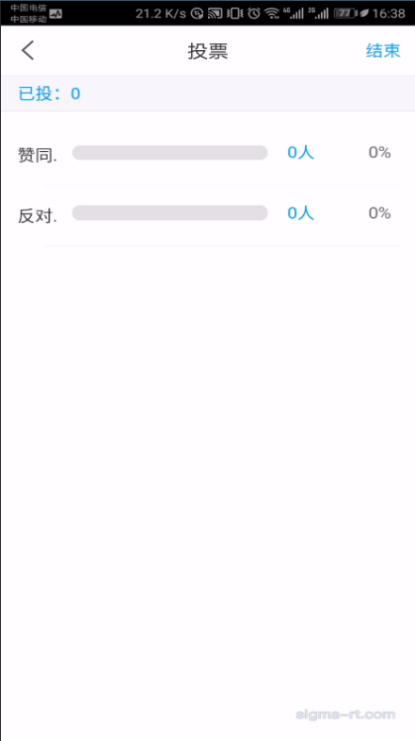 3.7班级活动--选人教师发布随机选人，移动课堂互动系统会自动在已经签到的学生中随机‘摇一摇’选择学生，或者手动选人。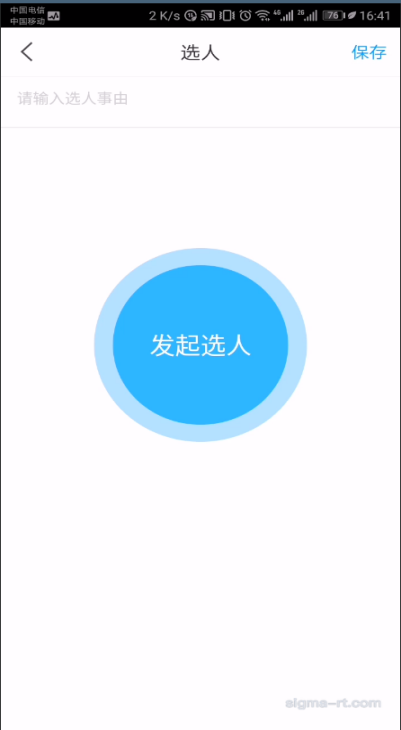 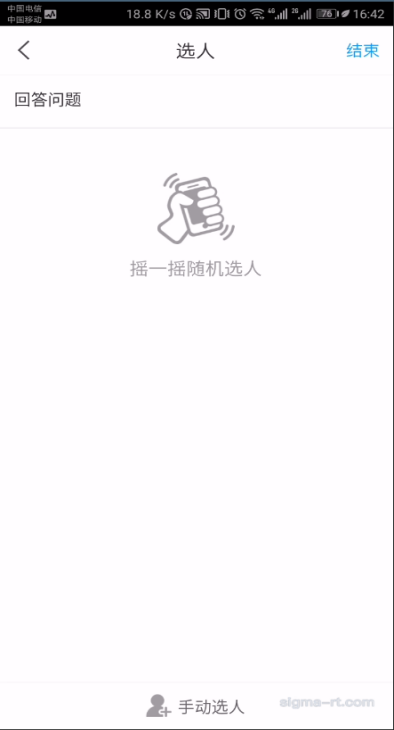    3.8班级活动--抢答教师可以在课堂上发布问题抢答进行提问，学生同时在移动端收到抢答提问，学生此时可以进行迅速抢答。可实时显示抢答顺序结果，获得抢答优先权的学生可以优先回答问题，教师也可以通过移动学习系统进行随机选择学生进行提问，并对回答的学生进行积分奖励。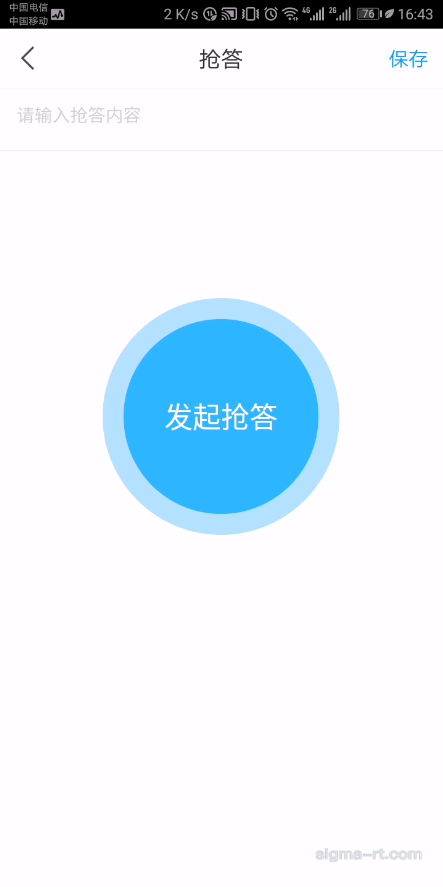 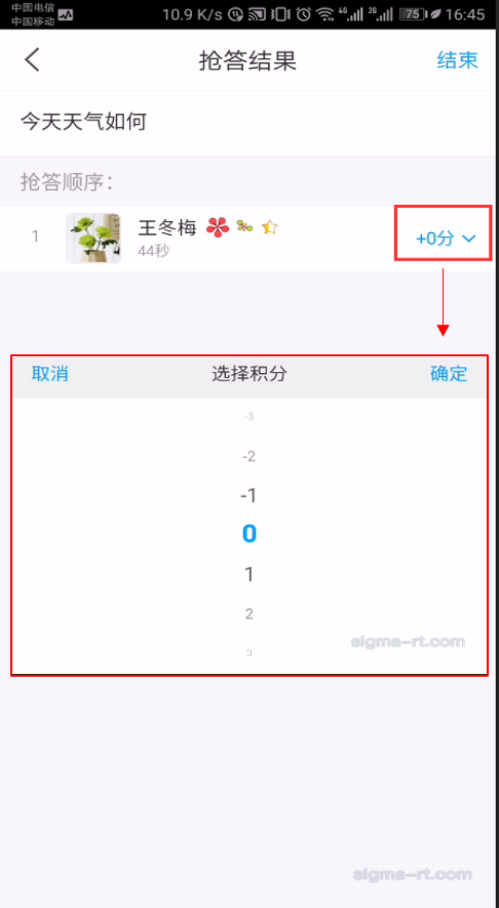 3.9班级活动--问卷教师可以在课堂上实时发布问卷，学生通过移动端进行答卷。教师端可以立即统计问卷结果。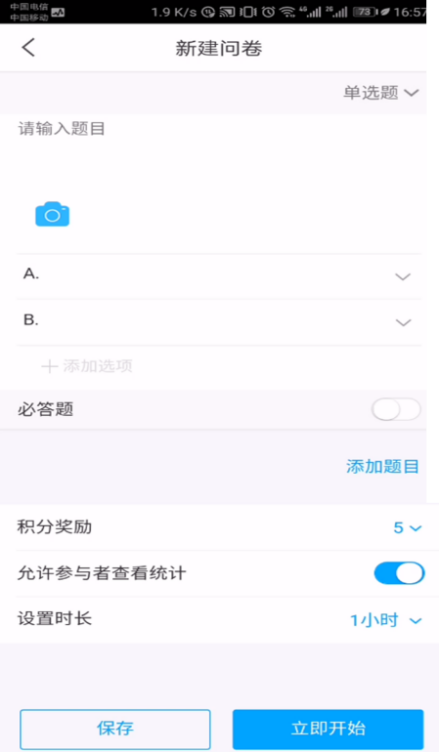 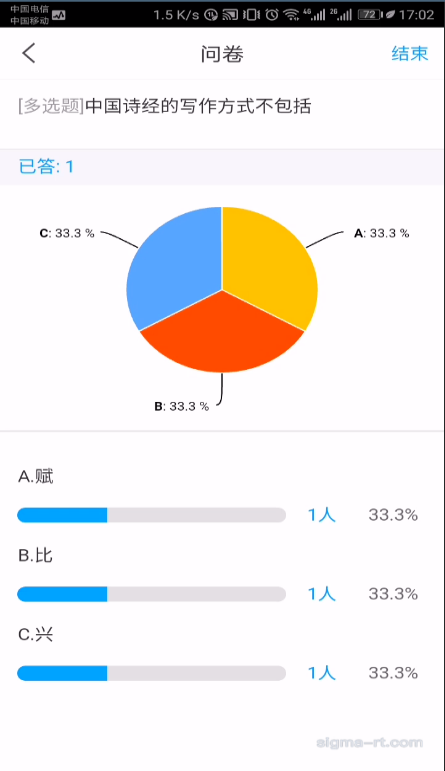 3.10班级活动--直播教师可以通过直播与学生进行交流，直播结束可点击允许回看、不允许回看。还可以在电脑端把直播视频进行下载形成课程资源。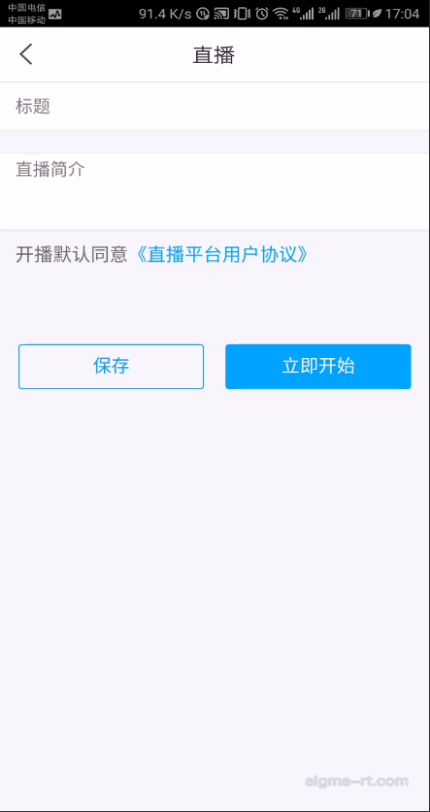 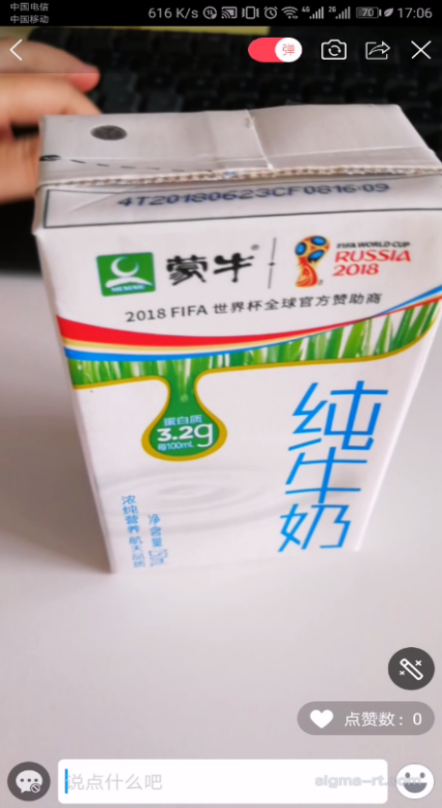 3.11课程统计可以将所有课堂上的内容记录下来，生成课堂统计报告，强大的数据统计分析功能，为教学评估提供有力依据，实现学习、互动全流程的数据记录、分析、应用功能，更可实时查看任一活动的详细参与情况，辅助管理者进行数据统计并做及时调整。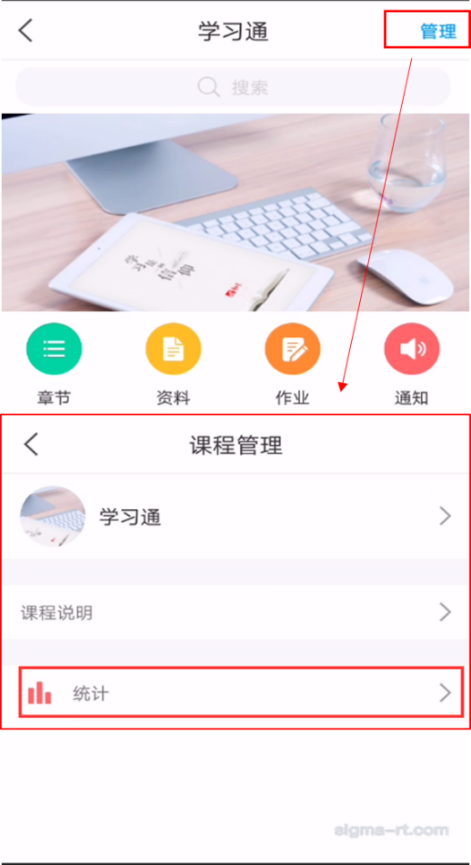 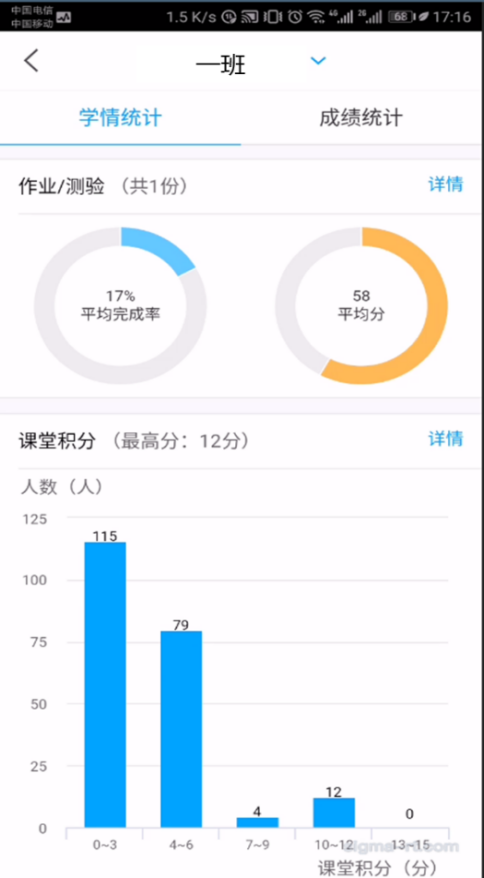 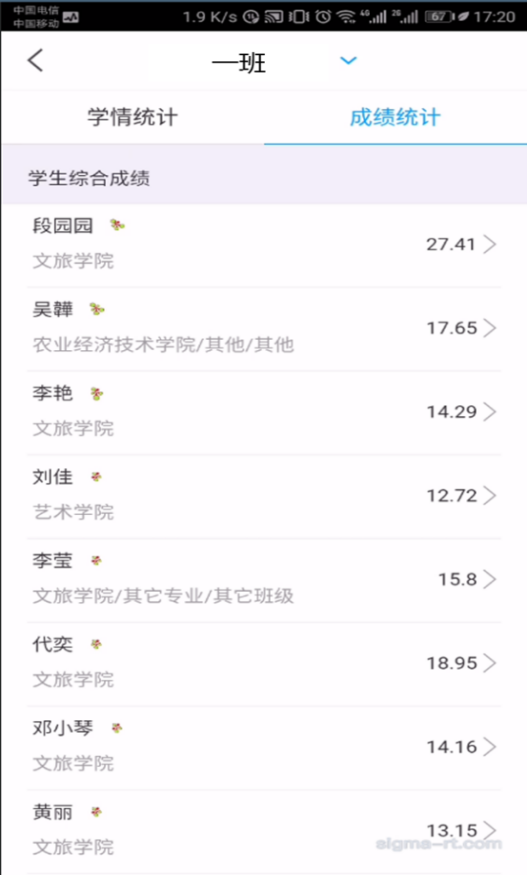 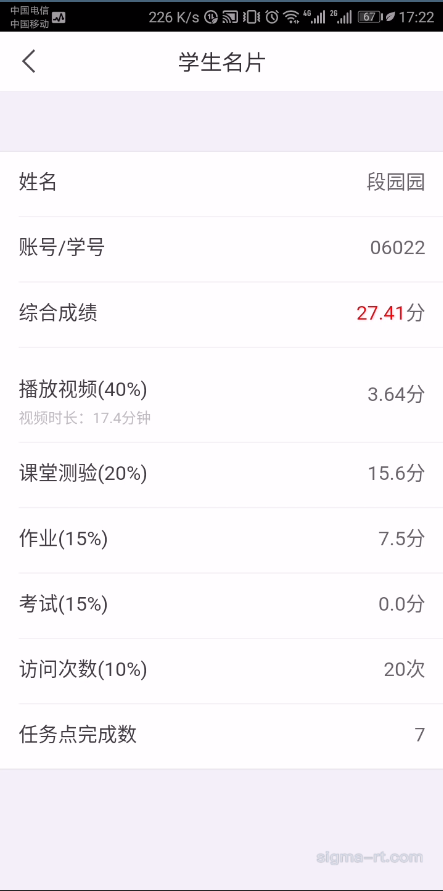 3.12交流互动类似于微信的师生互动界面，极其简单易用，师生可以在里面非常方便的进行及时交流和各种课堂互动。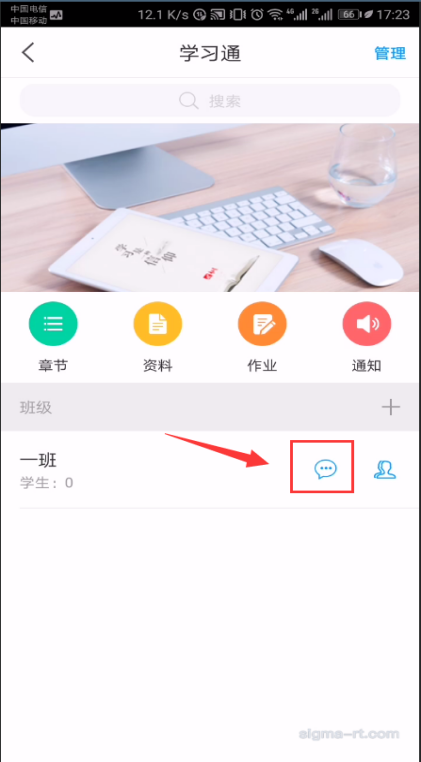 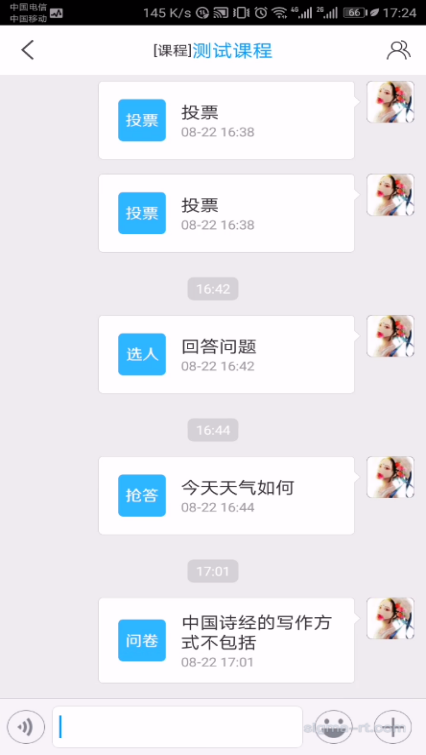 3.13资料推送教师可以将自己收藏的专题，小组推送给学生。也可以将上传到超星云盘中的学习资料推送给选中的班级/学生。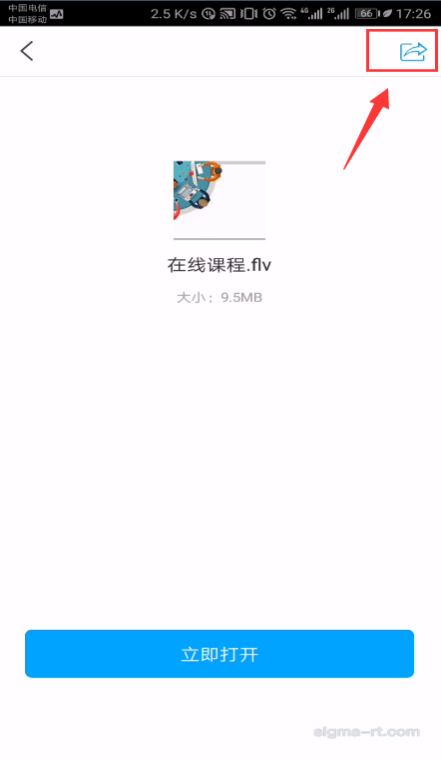 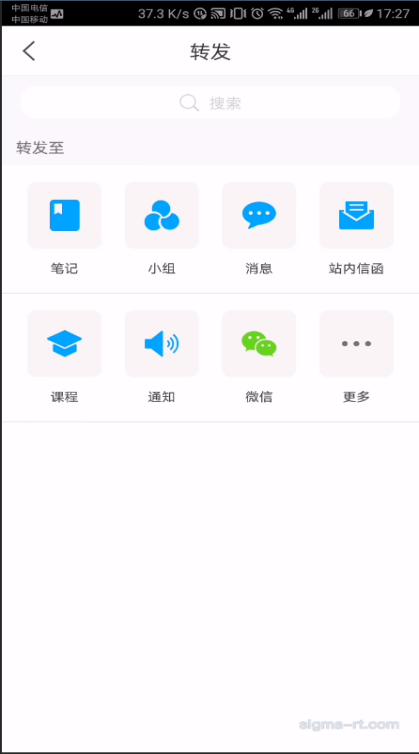 4.学习通能给我们带来什么4.1总结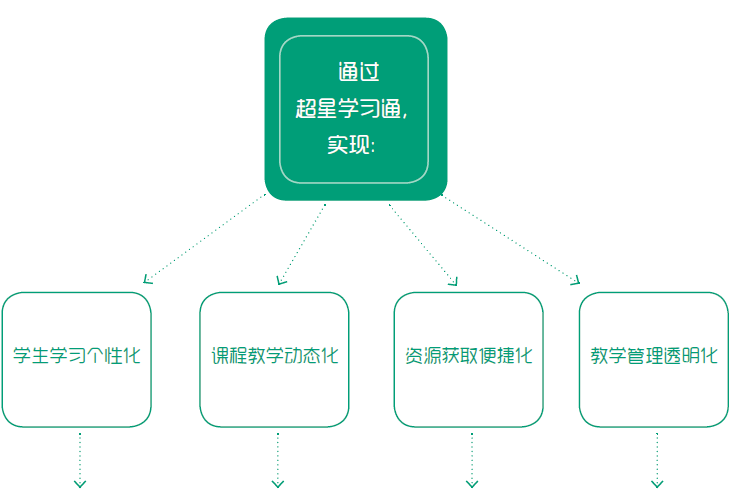 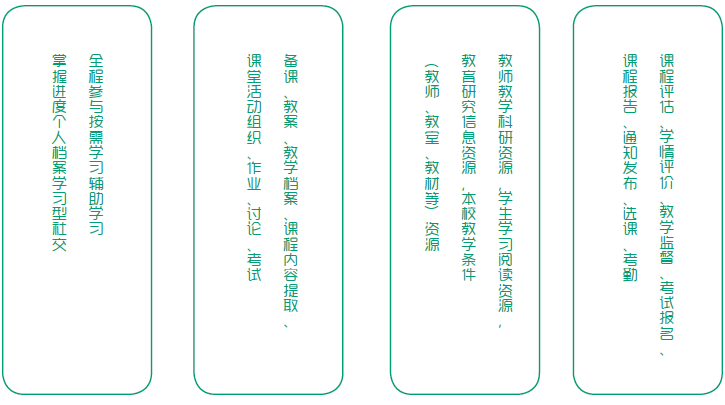 